Министерство образования и науки Российской ФедерацииМуромский институт (филиал)федерального государственного бюджетного образовательного учреждения высшего образования«Владимирский государственный университетимени Александра Григорьевича и Николая Григорьевича Столетовых»(МИ ВлГУ)Отделение среднего профессионального образования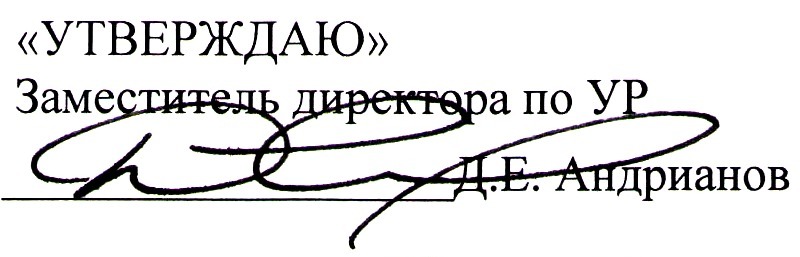 Рабочая программа дисциплиныТеория вероятностей и математическая статистикадля специальности 09.02.03 Программирование в компьютерных системахМуром, 2017 г.Рабочая программа учебной дисциплины разработана на основе Федерального государственного образовательного стандарта (далее - ФГОС) по специальности среднего профессионального образования (далее - СПО) 09.02.03 Программирование в компьютерных системах №804 от 28 июля 2014 года.Кафедра-разработчик: систем автоматизированного проектирования.Рабочую программу составил: к.с.н. Смолина Н.ВРабочая программа рассмотрена и одобрена на заседании кафедры ПИн.СОДЕРЖАНИЕ1. ПАСПОРТ РАБОЧЕЙ ПРОГРАММЫ УЧЕБНОЙ ДИСЦИПЛИНЫ 	2. СТРУКТУРА И СОДЕРЖАНИЕ УЧЕБНОЙ ДИСЦИПЛИНЫ 	3. УСЛОВИЯ РЕАЛИЗАЦИИ УЧЕБНОЙ ДИСЦИПЛИНЫ 	4. КОНТРОЛЬ И ОЦЕНКА РЕЗУЛЬТАТОВ ОСВОЕНИЯ 	1. ПАСПОРТ РАБОЧЕЙ ПРОГРАММЫ УЧЕБНОЙ ДИСЦИПЛИНЫ Теория вероятностей и математическая статистика1.1. Область применения рабочей программыРабочая программа учебной дисциплины является частью программы подготовки специалистов среднего звена в соответствии с ФГОС по специальности 09.02.03 Программирование в компьютерных системах.Рабочая программа учебной дисциплины может быть использована в дополнительном профессиональном образовании, для получения дополнительных компетенций, умений и знаний, необходимых для обеспечения конкурентоспособности выпускника на рынке труда и продолжения образования по специальности.1.2. Место учебной дисциплины в структуре программы подготовки специалистов среднего звена:Дисциплина «Теория вероятностей и математическая статистика» базируется на знаниях, полученных в рамках изучения курса математики. Дисциплина «Теория вероятностей и математическая статистика» является общим теоретическим и методологическим основанием для дисциплин профессионального блока подготовки специалистов.1.3. Цели и задачи учебной дисциплины - требования к результатам освоения учебной дисциплины:Цели изучения дисциплины: 	В результате освоения учебной дисциплины обучающийся должен уметь:применять стандартные методы и модели к решению вероятностных и статистических задач (ОК-2, ОК-3, ОК-4, ПК 12, ПК 24, ПК 34);пользоваться расчетными формулами, таблицами, графиками при решении статистических задач (ОК-4, ПК 12, ПК 24, ПК 34);применять современные пакеты прикладных программ многомерного статистического анализа (ОК-3, ОК-4, ОК-5, ОК-6, ОК-7, ОК-8, ОК-9, ПК 12 ).В результате освоения учебной дисциплины обучающийся должен знать:основные понятия комбинаторики (ОК-1, ОК-4, ОК-5, ПК 24, ПК 12, ПК 34);основы теории вероятностей и математической статистики (ОК-1, ОК-4, ОК-5, ПК 24, ПК 12, ПК 34);сновные понятия теории графов (ОК-1, ОК-4, ОК-5, ПК 24, ПК 12, ПК 34).В результате освоения дисциплины обучающийся должен владеть следующими общими (ОК) и профессиональными (ПК) компетенциями:ОК-1. Понимать сущность и социальную значимость своей будущей профессии, проявлять к ней устойчивый интересОК-2. Организовывать собственную деятельность, выбирать типовые методы и способы выполнения профессиональных задач, оценивать их эффективность и качествоОК-3. Принимать решения в стандартных и нестандартных ситуациях и нести за них ответственностьОК-4. Осуществлять поиск и использование информации, необходимой для эффективного выполнения профессиональных задач, профессионального и личностного развитияОК-5. Использовать информационно-коммуникационные технологии в профессиональной деятельностиОК-6. Работать в коллективе и в команде, эффективно общаться с коллегами, руководством, потребителямиОК-7. Брать на себя ответственность за работу членов команды (подчиненных), за результат выполнения заданийОК-8. Самостоятельно определять задачи профессионального и личностного развития, заниматься самообразованием, осознанно планировать повышение квалификацииОК-9. Ориентироваться в условиях частой смены технологий в профессиональной деятельностиПК 11. Выполнять разработку спецификаций отдельных компонентПК 12. Осуществлять разработку кода программного продукта на основе готовых спецификаций на уровне модуляПК 24. Реализовывать методы и технологии защиты информации в базах данныхПК 34. Осуществлять разработку тестовых наборов и тестовых сценариев1.4. Количество часов на освоение программы учебной дисциплины:Максимальной учебной нагрузки обучающегося 111 часов, в том числе:обязательной аудиторной нагрузки обучающегося 74 часа;самостоятельной нагрузки обучающегося 37 часов.2. СТРУКТУРА И СОДЕРЖАНИЕ УЧЕБНОЙ ДИСЦИПЛИНЫ 2.1. Объем учебной дисциплины и виды учебной работы2.2. Тематический план и содержание учебной дисциплиныДля характеристики уровня освоения учебного материала используются следующие обозначения:ознакомительный (узнавание новых объектов, свойств);репродуктивный (выполнение деятельности по образцу, инструкции или под руководством);продуктивный (планирование и самостоятельное выполнение деятельности, решение проблемных задач).3. УСЛОВИЯ РЕАЛИЗАЦИИ УЧЕБНОЙ ДИСЦИПЛИНЫ 3.1. Требования к минимальному материально – техническому обеспечениюКабинет математических дисциплин3.2. Информационное обеспечение обученияПеречень рекомендуемых учебных изданий, интернет – ресурсов, дополнительной литературы.Основные источники:Шапкин А.С. Задачи с решениями по высшей математике, теории вероятностей, математической статистике, математическому программированию [Электронный ресурс]: учебное пособие для бакалавров/ Шапкин А.С., Шапкин В.А.— Электрон. текстовые данные.— М.: Дашков и К, 2015.— 432 c. http://www.iprbookshop.ru/5103.htmlБалдин К.В. Теория вероятностей и математическая статистика [Электронный ресурс]: учебник/ Балдин К.В., Башлыков В.Н., Рукосуев А.В.— Электрон. текстовые данные.— М.: Дашков и К, 2014.— 473 c.. http://www.iprbookshop.ru/4444.htmlТеория вероятностей и математическая статистика : учебник / В.А. Колемаев, В.Н. Калинина. — Москва : КноРус, 2013. — 376 с.. https://www.book.ru/book/919349Дополнительные источники:Прохоров Ю.В. Лекции по теории вероятностей и математической статистике [Электронный ресурс]: учебник/ Прохоров Ю.В., Пономаренко Л.С.— Электрон. текстовые данные.— М.: Московский государственный университет имени М.В. Ломоносова, 2012.— 254 c.. http://www.iprbookshop.ru/13173.htmlИнтернет-ресурсы:Учебник по теории вероятностей - http://www.itmathrepetitor.ru/uchebnik-po-teorii-veroyatnostejj/4. КОНТРОЛЬ И ОЦЕНКА РЕЗУЛЬТАТОВ ОСВОЕНИЯ ___________«_______» ______________ _____ г.        (подпись)                               (дата)Протокол № ____от «_______» ______________ _____ г.Заведующий кафедрой ПИн Жизняков А.Л. ___________           (подпись)Вид учебной работыОбъем часов8 семестрМаксимальная учебная нагрузка (всего)111Обязательная аудиторная учебная нагрузка (всего)74В том числе:лекционные занятия36практические занятия38лабораторные работыконтрольные работыкурсовая работаСамостоятельная работа обучающегося (всего)37Итоговая аттестация в формеРейтинговая оценкаНаименование разделов и темСодержание учебного материала, лабораторные работы и практические занятия, самостоятельная работа обучающихсяОбъем часов Уровень освоения12348 семестрРаздел 1Предмет теории вероятностей. Основные понятия теории вероятностейТема 1.1 Теоремы сложения и умножения вероятностей. Следствия теорем сложения и умноженияСодержание учебного материалаТема 1.1 Теоремы сложения и умножения вероятностей. Следствия теорем сложения и умноженияЛекционные занятия. Теоремы сложения и умножения вероятностей. Следствия теорем сложения и умножения. 41Тема 1.1 Теоремы сложения и умножения вероятностей. Следствия теорем сложения и умноженияПрактические занятия. Теоремы сложения и умножения вероятностей. Следствия теорем сложения и умножения. 42Тема 1.2 Повторение испытаний. Теорема Лапласа.Содержание учебного материалаТема 1.2 Повторение испытаний. Теорема Лапласа.Лекционные занятия. Повторение испытаний. Теорема Лапласа. 21Тема 1.2 Повторение испытаний. Теорема Лапласа.Практические занятия. Повторение испытаний. Теорема Лапласа. 22Тема 1.2 Повторение испытаний. Теорема Лапласа.Самостоятельная работа обучающихся. Закон больших чисел. Предельные теоремы. 63Раздел 2Случайные величиныТема 2.1 Виды случайных величин. Задание дискретной величиныСодержание учебного материалаТема 2.1 Виды случайных величин. Задание дискретной величиныЛекционные занятия. Виды случайных величин. Задание дискретной величины. Стационарные и нестационарные случайные процессы. 41Тема 2.1 Виды случайных величин. Задание дискретной величиныПрактические занятия. Виды случайных величин. Задание дискретной величины. 22Тема 2.1 Виды случайных величин. Задание дискретной величиныСамостоятельная работа обучающихся. Среднее квадратическое отклонение. Моменты случайных величин. 93Тема 2.2 Простейший поток событийСодержание учебного материалаТема 2.2 Простейший поток событийЛекционные занятия. Простейший поток событий. 21Тема 2.2 Простейший поток событийПрактические занятия. Простейший поток событий. 22Тема 2.3 Спектральное разложение стационарной случайной функции на бесконечном участке времениСодержание учебного материалаТема 2.3 Спектральное разложение стационарной случайной функции на бесконечном участке времениЛекционные занятия. Характеристики генеральной и выборочной совокупностей. Точность оценки, доверительная вероятность (надежность). Доверительный интервал. Понятие спектра. Корреляция. 81Тема 2.3 Спектральное разложение стационарной случайной функции на бесконечном участке времениПрактические занятия. Характеристики генеральной и выборочной совокупностей. Точность оценки, доверительная вероятность (надежность). Доверительный интервал. Спектральное разложение стационарной случайной функции на бесконечном участке времени. 82Раздел 3Распределение вероятностейТема 3.1 Геометрическое распределение. Гипергеометрическое распределениеСодержание учебного материалаТема 3.1 Геометрическое распределение. Гипергеометрическое распределениеЛекционные занятия. Геометрическое распределение. Гипергеометрическое распределение. 41Тема 3.1 Геометрическое распределение. Гипергеометрическое распределениеПрактические занятия. Геометрическое распределение. Гипергеометрическое распределение. 42Тема 3.2 Математическое ожидание дискретной случайной величины. Дисперсия дискретной случайной величины.Содержание учебного материалаТема 3.2 Математическое ожидание дискретной случайной величины. Дисперсия дискретной случайной величины.Лекционные занятия. Математическое ожидание дискретной случайной величины. 21Тема 3.2 Математическое ожидание дискретной случайной величины. Дисперсия дискретной случайной величины.Практические занятия. Математическое ожидание дискретной случайной величины. Дисперсия дискретной случайной величины. Задание дискретной случайной величины. Многоугольник распределения, гистограмма. 82Раздел 4Математическая статистикаТема 4.1 Задачи математической статистики. Генеральная и выборочная совокупностиСодержание учебного материалаТема 4.1 Задачи математической статистики. Генеральная и выборочная совокупностиЛекционные занятия. Среднеквадратическое отклонение. Начальные и центральные теоретические моменты. Закон больших чисел. 21Тема 4.1 Задачи математической статистики. Генеральная и выборочная совокупностиПрактические занятия. Среднеквадратическое отклонение. Начальные и центральные теоретические моменты. Закон больших чисел. 22Тема 4.2 Статистические оценки параметров распределенияСодержание учебного материалаТема 4.2 Статистические оценки параметров распределенияЛекционные занятия. Дисперсия дискретной случайной величины. Задачи математической статистики. Генеральная и выборочная совокупности. 61Тема 4.2 Статистические оценки параметров распределенияПрактические занятия. Задачи математической статистики. Генеральная и выборочная совокупности. 42Раздел 5Случайные процессыТема 5.1 Виды случайных процессов.Содержание учебного материалаТема 5.1 Виды случайных процессов.Лекционные занятия. Характеристики распределений. 21Тема 5.1 Виды случайных процессов.Практические занятия. Характеристики случайных величин. 22Тема 5.1 Виды случайных процессов.Самостоятельная работа обучающихся. Равномерное распределение, Нормальное распределение. Распределение Пуассона. Биномиальное распределение. Формула Бернулли. 223Всего:111Результаты обучения (освоенные умения, усвоенные знания)Формы и методы контроля и оценки результатов обученияприменять стандартные методы и модели к решению вероятностных и статистических задачтестпользоваться расчетными формулами, таблицами, графиками при решении статистических задачтестприменять современные пакеты прикладных программ многомерного статистического анализатестосновные понятия комбинаторики;тестосновы теории вероятностей и математической статистики;тестсновные понятия теории графовтест